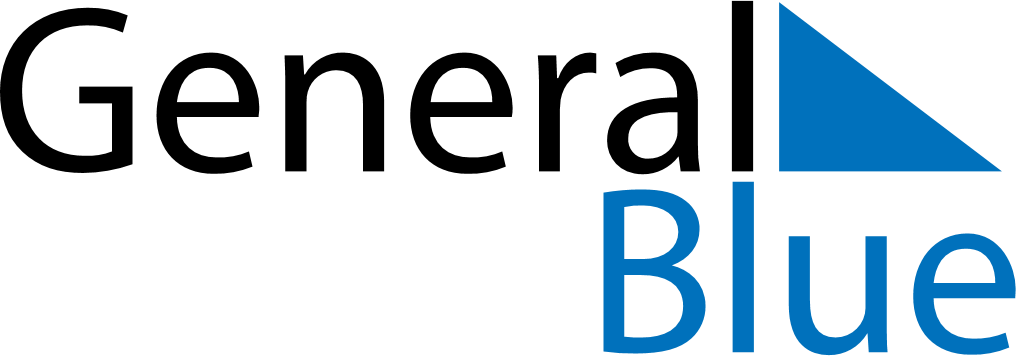 June 2027June 2027June 2027June 2027MaltaMaltaMaltaSundayMondayTuesdayWednesdayThursdayFridayFridaySaturday123445678910111112June 7th1314151617181819202122232425252627282930Saints Peter and Paul